Page 282. Exercice 57. Triangles croisés.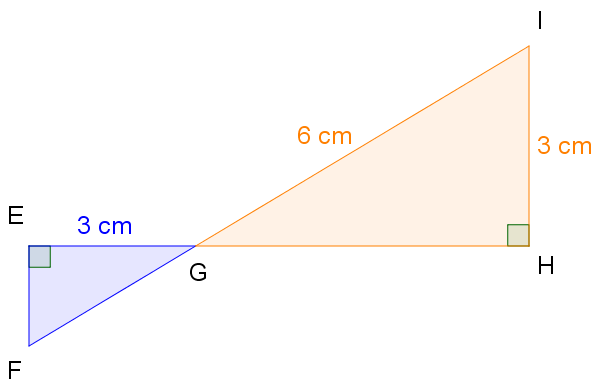 a. Calcule la mesure de l'angle .b. Déduis-en la mesure de l'angle .c. Calcule la longueur EF arrondie au dixième.Calcule la longueur FG arrondie au dixième.